Honors Math 3 – Practice Trigonometry	(Days 1-3)				Name:_________________________Do ALL work on separate paper.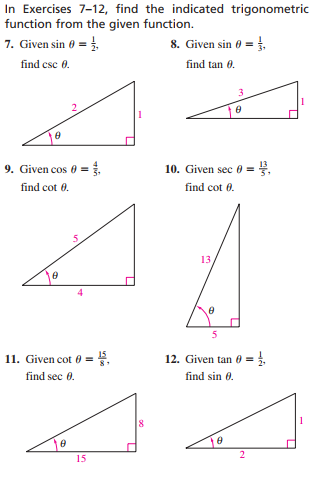 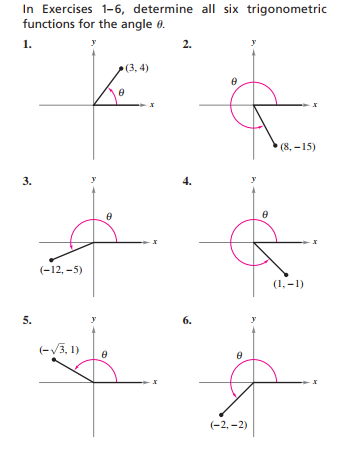 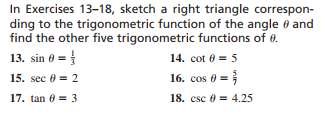 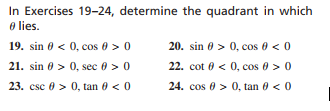 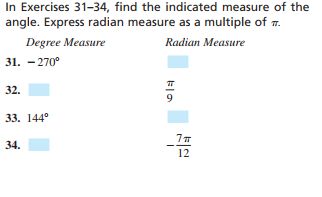 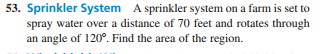 